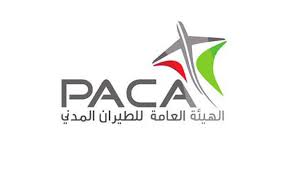 General Aviation / Air Operator Business plan(To be used by non-Air Carriers)Please provide details of proposed operations including the key elements of the business model, market(s) sought to be addressed as well as the operative elements e.g. financial, marketing, sales and distribution plan (attach separate sheet if necessary)Please provide details on proposed fleet plan or other major assets (e.g. number and type, year of purchase or entry into service):Please provide high level capital plan (for e.g. fleet or other major assets and investments), sources of capital as well as how the Regulations relating to minimum capitalisation as well as equity requirements are proposed to be addressed? Please provide high level revenue projections, as applicable:Please provide high level cost projections:Form #AT/2016/006YearSegmentEstimatedEstimated Revenues Key AssumptionsYear 1Segment 1Year 1Segment 2Year 2Segment 1Year 2Segment 2YearCost ItemsEstimated Amount Key AssumptionsYear 1Fuel and powerYear 1Repair and MaintenanceYear 1LabourYear 1Sales and Marketing Year 1Interest expenseYear 1OverheadsYear 1…Year 1…Year 1Year 1Year 2….